О Т Ч Е Тглавы Администрации 
Доможировского сельского поселения о работе за 2017 годпос. Рассвет                                                                            14 февраля 2018 г.                          Уважаемые жители поселения и гости!Сегодня мы проводим отчет о работе администрации Доможировского сельского поселения за 2017 год и определяем наши планы работы на 2018 год .Доможировское сельское поселение Лодейнопольского муниципального района входит в состав  Лодейнопольского муниципального  района. Площадь поселения 40421 га. В состав поселения входят 36 населенных пунктов, 1 нас.пункт совхоз «Ильич» упразднен.Численность населения на 01.01.2018г. составила 2326 чел (на 01.01.2017 г-2483 чел)., 919 хозяйств. За 2018 год в поселении родилось 16 детей, умерло 36  человек.Уровень зарегистрированной безработицы в Доможировском сельском поселении  на начало 2018 г. составляет 0,43 % .На 01.01.2018г. на учете в центре занятости состоит 5 человек.РАБОТА АДМИНИСТРАЦИИ    Согласно штатному расписанию в  Администрации работают 6 муниципальных служащих, 1 специалист по воинскому учету. Каждый работник имеет утвержденные должностные инструкции и отвечает за конкретное направление деятельности.Задача администрации поселения - это исполнение полномочий, предусмотренных Уставом поселения по обеспечению деятельности местного самоуправления. Эти полномочия осуществлялись путем организации повседневной работы администрации поселения, подготовки нормативных документов, в том числе для рассмотрения советом депутатов, проведения встреч с жителями поселения, осуществления личного приема граждан Главой Администрации  и муниципальными служащими, рассмотрения письменных и устных обращений. Для граждан это важнейшее средство реализации, а порой и защиты их прав и законных интересов, возможность воздействовать на принятие решений на местном уровне.Всего в Администрацию поселения в 2017 поступило 54 обращения граждан  Основными   вопросами,  волнующими граждан, были -   благоустройство - 39,  жилищные вопросы -3,  земельные вопросы -3, прочие-9 .Предоставлено муниципальных услуг за 2017 год:-129 заявлений по присвоению изменению и аннулированию  адресов, из них 13 заявлений в электронном виде)-2 заявления по  принятию граждан на учет в качестве нуждающихся  в жилых помещениях;-1397 заявлений по   выдаче справок, выписок;-3 заявления по предоставлению жилых помещений  специализированного фонда;-1 заявление по предоставлению  жилых помещений по договорам соц.найма;-4 заявлений по приватизации муниципального имущества;-5 заявлений по приватизации муниципальных жилых помещений;-6 разрешений на снос или пересадку зеленых насаждений;-50 разрешений на захоронение и (или) подзахоронение на гражданских кладбищах;-1 заявление на обмен жилыми помещениями муниципального фонда;-3 заявления на проведение земляных работ.-3 заявления на включение в схему нестационарной торговли. С марта 2016 года в здании  Рассветовского КСК открыто  удаленное рабочее место от МФЦ «Лодейнопольский». Теперь каждый вторник и четверг специалист центра МФЦ принимает граждан по оформлению практически всех необходимых для населения документов. Количество переданных полномочий по соглашению 24. (см приложение).В  2017 год  через УРМ  было подано 187 заявлений от граждан.В целях учета личных подсобных хозяйств на территории сельского поселения ведутся похозяйственные книги. В 2017 году заложены 25 похозяйственных книг на период  2017 -2021 годы. Ведение похозяйственных книг осуществляется на основании сведений, предоставляемых на добровольной основе гражданами, ведущими личное подсобное хозяйство. В рамках нормотворческой деятельности за отчетный период принято 316 постановлений,  распоряжений по основной деятельности 40 шт.  Администрацией ведется исполнение отдельных государственных полномочий в части ведения :- воинского учета в соответствии с требованиями закона РФ «О воинской обязанности и военной службе». Всего на первичном  воинском учете в сельском поселении состоит 553 человек. Призвано в 2017 году  2 человека. - в соответствии с п.3 ч.1 ст.14.1 Федерального закона «Об общих принципах организации местного самоуправления в Российской Федерации» от 06 октября 2003 г №131-ФЗ,  специалистом администрации сельского поселения  ведется работа по совершению нотариальных действий. За отчетный период  было совершенно 154 нотариальных действий.- во исполнении  части государственных полномочий и для  удобства жителей поселения  специалистом Администрации ведется регистрация прибывших и убывших граждан сельского поселения.  Прибыло за 2017 год  89 человек, в том числе по месту жительства зарегистрировано 73 чел., по месту пребывания 46 чел.,  в т.ч. зарегистрировано новорожденных 16 чел. Выбыло 117 чел.в том числе снято с регистрационного учета 81 чел, выбыло в связи со смертью 36 чел.-во исполнении  отдельных  государственных полномочий  в сфере административных правоотношений, за 2017 год составлено протоколов 22, общая сумма штрафов 4700 руб. Совместно с Администрацией  в поселении работают 11 старост, которые помогают в решении проблемных вопросов в населенных пунктах.Старосты работают в соответствии с  областным законом от 14 декабря 2012 года №95-оз «О содействии развитию на части территорий муниципальных образований Ленинградской области иных форм местного самоуправления» , Положением об общественном совете, старосте Доможировского сельского поселения Лодейнопольского муниципального района Ленинградской области, утвержденным решением совета депутатов Доможировского сельского поселения Лодейнопольского муниципального района Ленинградской области от 26 апреля 2013 года №230.Субсидия на  реализацию проектов  местных инициатив  в 2017 году была предоставлена в размере 2500 тыс. руб,  и местное софинансирование  в размере 125 тыс.руб. в 2017 году выполнены следующие мероприятия:1. ремонт грунтовых дорог (.Мошкино) 5454 м22.Ограждение гражданского кладбища в д.Турыгино (204 м)3.Ограждение гражданского кладбища в п.ст.Оять(485 м)4. вывоз  ТБО и спиливание деревьев с территории кладбищ в д.Турыгино и п.ст.Оять (255 м3)5. Благоустройство аллеи напротив дома № 8 в п.Рассвет( закупка и посадка саженцев туи и МАФ)6. Обустройство детской площадки в д.Мошкино:Закупка и установка -игрового комплекса- 1шт. ; -качели- 1шт.- скамейки- 1 шт.-качалка на пружине «лошадка» - 1 шт.7. Закупка и доставка новогодних декоративных украшений:-светодиодная гирлянда- 7 шт -кабель питания- 2 шт.-Декарация новогодняя «Шар ПЭТ»-40 шт.-игрушка новогодняя «Бант»- 17 шт.8. Закупка и доставка   новогодних уличных украшений для оформления опор освещения:-Световая фигура – 6 шт.В рамках  областного закона № 42-оз «О содействии развитию иных форм местного самоуправления  на части территорий населенных пунктов  Ленинградской области, являющихся административными центрами поселений» разработана программа , в ходе которой в 2017 году  обустроен  парк  культуры и отдыха в д.Доможирово»( Выкорчеваны  пни, выровнена  территория 864 м и  отсыпана  территория   мелкой крошкой   и песком под детскую площадку и сцену 600 м2,обустроена  сцена (8х5м) 40 м2( вкручивание  столбов 16 штук  и  укладка террасной доски и установка  скамеек в количестве 9 штук), углублена    придорожная канава (200 м) и закуплены на детскую площадку  сооружения и оборудования, и  ограждена   детская площадка (78 м)С 27.01.2018 г вступил в силу закон ЛО № 3-ОЗ «О содействии участию населения в осуществлении местного самоуправления в иных формах на территориях административных центров муниципальных образований Ленинградской области» который заменил  42-ОЗ, действующий с 12.05.2012 г  и срок полномочия которого истек.В соответствии с данным законом на территории административного центра в д.Доможирово  действовать будут инициативные   комиссии, которые избираются на собрании граждан  д.Доможирово.  В рамках данного областного закона также ведется сбор и подготовка необходимых документов.  Планируется в 2018 году  выполнить  работы по    «Реконструкции системы освещения в д.Доможирово»В  2017 году  проводились совещания  со старостами. На совещаниях рассматривались такие вопросы как:организация и проведение торжеств, посвященных 72 годовщине Победы в ВОВ 1941-1945гг;о благоустройстве и наведении санитарного порядка на территории сельского поселения;о профилактике пожаров в населенных пунктах и мерах по противодействию выжиганию сухой растительности на территории сельского поселения;подготовка и прохождение паводкового периода;о подготовке объектов социальной сферы к работе в осенне-зимний период;о подготовке и проведении празднования Новогодних и Рождественских  праздников;-о мерах по обеспечению антитеррористической защищенности населения и объектов жизнеобеспечения в дни празднования Новогодних праздников.  -обсуждали план мероприятий для участие в программе  «Реализация проектов местных инициатив граждан на 2018-2020 годы».Главным финансовым инструментом для достижения стабильности социально-экономического развития поселения и показателей эффективности, безусловно, служит бюджет. БЮДЖЕТ ПОСЕЛЕНИЯИсполнение бюджета  Администрации Доможировского сельского поселения Лодейнопольского муниципального района Ленинградской области за 2017 годПервоначально бюджет Доможировского сельского поселения на 2017 год решением совета депутатов от 13.12.2016 года был утвержден  по следующим показателям:- прогнозируемый общий объем доходов в сумме 22656,6тыс.руб.- прогнозируемый объем расходов – 23332,7тыс.руб.- прогнозируемый дефицит бюджета – 676тыс.руб.В течение года изменения в бюджет вносились 5 раз. В результате проделанной работы по увеличению налоговых и неналоговых поступлений в бюджет поселения, доходную часть бюджета удалось увеличить. Окончательно бюджет на 2017 год утвержден по доходам в сумме 47152,9тыс.руб., по расходам в сумме 47456,7тыс.руб., прогнозируемый дефицит бюджета 303,8тыс.руб.Бюджет поселения за 2017 год исполнен по доходам в сумме 32291,8тыс.руб., по расходам в сумме 31305,5 тыс. руб., профицит бюджета составил 986,2тыс.руб.В общей сумме доходов удельный вес налоговых и неналоговых доходов составил 30%, удельный вес безвозмездных перечислений в виде дотации на выравнивание бюджетной обеспеченности из областного и районного бюджетов, иных межбюджетных трансфертов из районного бюджета, субсидии на капитальный ремонт автомобильных дорог общего пользования местного значения, субсидии на реализацию проектов местных инициатив граждан, субсидии на софинансирование капитальных вложений в объекты муниципальной собственности, субвенции на выполнение передаваемых государственных полномочий – 70%.      План поступлений налоговых и неналоговых доходов за 2017 год выполнен на 112,2%, при плане 8639,2тыс.руб. поступило 9694,5тыс.руб., из них неналоговые доходы составили 2329тыс.руб. Налоговые доходы:Земельный налог: поступило3726,2 тыс.руб. при плане 2787,5тыс.руб., план 2017 года выполнен на 133,7 % .Налог на имущество физических лиц: поступило 387,9тыс.руб. при плане 261тыс.руб., план выполнен на 148,6%В  2017 году продолжалась  активная работа с гражданами по уплате задолженности по выше перечисленным налогам. Акцизы по подакцизным товарам: поступило 1581,6тыс.руб. при плане 1626тыс.руб., план выполнен на 97,3 % Единый сельхозналог: поступило 342,7тыс.руб. при плане 339,6тыс.руб. Налог на доходы физических лиц: поступило 1298,7тыс.руб. при плане 1286тыс.руб., план выполнен на 101 % Неналоговые доходы:Арендная плата за пользование имуществом: поступило 258,1тыс.руб. при плане 258тыс.руб.,план выполнен на 100 % .Прочие поступления от использования имущества, находящегося в собственности поселения (найм)поступили доходы в  сумме 225,8тыс.руб. при плане 220тыс.руб.Доходы от реализации имущества, находящегося в собственности поселения: в 2017 году  было продано имущества на сумму 1672,8тыс.руб. (2 ангара).       В расходах бюджета Доможировского сельского поселения за 2017 год наибольший удельный вес составили расходы по разделу «Жилищно-коммунальное хозяйство» - 37,4% (11715,5 тыс.руб.) и по разделу  «Культура» - 31,5% (9856,7тыс.руб.).По разделу «Национальная экономика» расходы составили 13,1% (4100,3тыс.руб., из них ремонт и содержание дорог внутри  поселения 4060,3т.р.). Расходы на содержание органов местного самоуправления  составили 13,3% (4165,5тыс.руб.).В 2017 году Доможировским сельским поселением на реализацию адресных программ привлечены дополнительные субсидии из бюджета Ленинградской области  на сумму  24 066,6тыс.руб. Бюджет  Доможировского сельского поселения на 2018 год сформирован по доходам  в сумме 20759,6 тыс.руб., по расходам в сумме 22093,8 тыс.руб. с прогнозируемым дефицитом 1334,2 тыс.руб. Налоговые и неналоговые доходы утверждены в сумме 6342 тыс.руб., безвозмездные поступления от других бюджетов бюджетной системы – 14417,6 тыс.руб., из них дотация на выравнивание бюджетной обеспеченности поселения составляет 6996,8 тыс.руб.ЖИЛИЩНЫЙ ВОПРОСНа учёте по улучшению жилищных условий на 01.01.2018 г.состоят 20 семей, из них  по льготной  категории – 3 семьи (жилые помещения которых признаны непригодными для проживания ). В 2017 году предоставлена социальная выплата на улучшение жилищных условий гражданам, проживающим в сельской местности, в том числе молодым семьям  и молодым специалистам в рамках федеральной целевой программы «Устойчивое развитие сельских территорий на 2014-2017 годы и на период до 2020 года» и подпрограммы «Устойчивое развитие сельских территорий Ленинградской области на 2014-2017 годы и на период до 2020 года» государственной программы Ленинградской области «Развитие сельского хозяйства Ленинградской области» -  Беляевой Н.А( заявлены были Герасимова Е.В, Тимофеева Е.В, Кириллов А.А, Беляева Н.А.)В рамках муниципальной программы «Обеспечение качественным  жильем граждан на территории Доможировского сельского поселения» приобретена 1 квартира для граждан, пострадавщих в результате пожара  муниципального жилищного фонда, всего на сумму 1424,01 тыс.руб.( в т.ч. 42,7 местный бюджет) В 2017 год по федеральной государственной программе  « Обеспечение жильем молодых семей» ФЦП «Жилище» обеспечена    2 семьи, для них в бюджете поселения было предусмотрено софинансирование. ( 49,8 тыс.руб)В 2017 году  согласно постановлению Правительства ЛО № 24 от 11.02.2015 г  «Об утверждении  Порядка предоставления  отдельным категориям граждан  единовременной денежной  выплаты на проведение капитального ремонта  индивидуальных жилых домов» вдове участника  ВОВ Васильевой Александре Ивановне  была предоставлена  единовременная денежная выплаты на проведение капитального ремонта  частного дома в сумме 167,5 тыс.руб( отремонтирована печь и окна заменены в кухне)На 2018 год  подали  заявку на капитальный ремонт  2  человека -узника - Лебедев Иван Ерофеевич и Алексеева Зинаида Алексеевна.ДОРОГИПостановлением Администрации Доможировского сельского поселения  № 12 от 12.02.2017 года утвержден перечень автомобильных дорог общего пользования. Согласно данного постановления в поселении 37 дорог, протяженностью 40,4 км.Ведется  работа  по паспортизации и регистрации автомобильных дорог общего пользования  местного значения  на территории  нашего поселения. Дорог прошедших паспортизацию  37,  на все получены свидетельства о праве собственности.Кроме того в 2017 году завершили разработку проекта комплексной схемы организации дорожного движения улично-дорожной сети населенных пунктов.Общая протяженность отремонтированных дорог за счет участия в программах и собственных средств бюджета составляет 1308 метров, из них 300 м асфальтового покрытия, 1008 м - ЩПС.Мероприятия в рамках выполнения требований ГО и ЧСЕжегодно администрацией поселения заключается соглашение между ОАО «Доможировский леспромхоз», Лодейнопольским лесничеством о взаимодействии по обеспечению пожарной безопасности  на территории поселения. Постановлением Администрации закреплены места для пожарного подъезда к наружным водоисточникам , а также проводилась  работа по обустройству данных спусков и их актуализации.На данный момент  твердым покрытием оборудованы 7 съездов  в следующих населенных пунктах: Вахнова Кара, д.Горловщина, д.Новинка, д.Кирьяновщина, д.Доможирово, д.Рекиничи, д.ФоминоПо состоянию на  01.01.2017 года   в поселении числится 5 мотопомп. 2 лесопожарные воздуходувки с опрыскивателем.На базе существующих мотопомп организованы добровольные пожарные команды. С 01.12.2015 года на территории пос.Рассвет работает отдельный пост 132 пожарной части ОГПС Лодейнопольского района, в наличии 2 автоцестерны и 6 человек личного состава. Дежурство ведется круглосуточно, тел. 35-103.За 2017 год произвели 78 выездов:4 пожара,7 загораний, 6 возгорание мусора, 2 пал травы, 3 дтп, 2 ложных выездов, 2 выезда в соседний район на пожар, 52 профилактика и проверка пунктов забора воды с наружных водоисточников.СПОРТ И КУЛЬТУРАИнформационно-аналитический отчёт о работеМКУ «Оятский культурно-спортивный  центр» за 2017год.                  В составе МКУ «Оятский культурно-спортивный центр» входят  4 подразделения:Рассветовский культурно-спортивный комплекс посёлок Рассвет  .2. Доможировский сельский дом культуры.3. Рассветовская сельская библиотека.                                                                                            4. Доможировская сельская  библиотека .   Исходя из общих целей деятельности, учреждение стремиться к выполнению следующих задач:-   обогащение структуры досуга путем использования современных ресурсов сферы культуры и качественной организации мероприятий;-    повышение профессионального мастерства кадров учреждения;-    совершенствование работы клубных формирований;-    сохранение и укрепление материально-технической базы учреждения;-    координация деятельности с учреждениями культуры и других ведомств;-    создание положительного имиджа учреждения среди жителей поселения;-    предоставление культурно-досуговых услуг на платной основе.На базе подразделений  МКУ «Оятский культурно- спортивный центр»  работают 27 клубных формирований в состав которых входят – 442человек.    из них  10 детских,   5 для молодежи, 12 клубов по интересам, спортивные секции – в них  занимаются участники  разных возрастных категорий: волейбол – смешанная команда , женская группа здоровья. Основным объектом культуры в поселении является культурно-спортивный комплекс в  поселке  Рассвет.В 2017г. участники художественной самодеятельности КСК п. Рассвет принимали активное участие в поселенческих, районных и городских мероприятиях, о чём свидетельствуют поощрения и грамоты.   В течение года было проведено 175 мероприятий, многие, из которых стали традиционными и полюбились жителям поселения.    Одной из форм работы КСК является проведение массовых уличных гуляний, самое яркое из которых – Масленица.            30 апреля в КСК прошёл XI районный фестиваль военно-патриотической песни «Споём, друзья, о подвигах отцов».  В одиннадцатый  раз музыкальный фестиваль объединил талантливых исполнителей, ценителей военно-патриотической песни, самодеятельных артистов Лодейнопольского и Волховского районов.        8 октября 2017г. Культурно-спортивный комплекс п. Рассвет радушно распахнул свои двери участникам и гостям фестиваля советской песни «Песня далёкая и близкая», который проходил в рамках фестиваля-конкурса «Нам песня строить и жить помогает!», посвящённого 100-летию Великой октябрьской социалистической революции.     Песни, которые не просто остались в памяти людей, - они до сих пор отзываются в душе самыми лучшими чувствами. Песни, которые зрители пели вместе с горячо любимыми артистами Лодейнопольского района и г. Лодейное Поле.   Огромный интерес у жителей и гостей вызывали выставки, оформленные в фойе Дома культуры.  В 2017 году в КСК силами самодеятельных коллективов были проведены следующие концерты: «Любимый край!», посвящённый Дню независимости России, «С юбилеем, Ленинградская область!», посвящённый 90-летию Ленинградской области, «Под маминым крылом», посвящённый Дню Матери.Организация работы с детьми, подростками и молодежью  В этом направлении КСК продолжает свою работу во взаимодействии с МКОУ «Рассветовская СОШ».   В течение года для детей были проведены игровые, конкурсные, информационно-просветительские, спортивные мероприятия, кинопоказы, дискотечные программы. Традиционным стало проведение мероприятий совместно с летним пришкольным оздоровительным лагерем.   Работая с подростками, специалисты КСК следуют принципу - максимально заполнить свободное время детей полезной деятельностью, показать им преимущества здорового образа жизни.   С этой целью была проведены мероприятия различной тематики:- «От чистого сердца» - акция ко Дню Святого Валентина;- акция «Георгиевская ленточка», «И пусть поколения знают!»;- «Табак курить - здоровью вредить» - молодёжная акция, посвящённая всемирному дню без табака;- «Мяч в сетку» - турнир по футболу, посвящённый памяти Н.А. Егорова;- «Виват. Россия» - акция, посвящённая Дню независимости России;- «О, спорт, ты жизнь!» - спортивный праздник ко Дню физкультурника Организация работы с пожилыми людьми            Особая роль уделяется организации досуга пожилых людей. Вот уже двадцать лет участники клуба пожилого человека «Иван да Марья»  радуют нас своим неиссякаемым оптимизмом, жизнелюбием, теплотой души. Люди «серебряного возраста» самые благодарные зрители! Для них были проведены следующие мероприятия: «Новогоднее настроение» - новогодняя праздничная программа, «Праздник первых весенних цветов» - вечер, посвящённый международному женскому дню, «Радость Победы» - праздничный вечер, посвящённый 72 годовщине Победы в ВОВ, «Оставайтесь душой молодыми» -  праздничный вечер ко Дню пожилого человека.       Одной из форм работы является поздравление на дому: это и юбилейные даты совместной жизни, поздравление юбиляров, чествование ветеранов ВОВ.Организация работы  с семьей        В КСК проходит немало мероприятий, направленных на организацию семейного досуга, укрепления статуса семьи в обществе, сохранение и возрождение лучших семейных традиций. При этом используются самые различные формы: конкурсные программы, семейные праздники, мастер-классы, выставки семейного творчества, чествование семей.Инновационная деятельность учреждения         В сравнении с прошлым годом наблюдается положительная динамика увеличения количества мероприятий, однако посещений стало чуть меньше. Несмотря на сложную демографическую ситуацию в Доможировском сельском поселении, творческий коллектив КСК находится в постоянном поиске инновационных форм работы с населением. Так, 3 декабря силами самодеятельных коллективов МКУ «Оятский культурно-спортивный центр» был организован и проведён праздничный концерт «Частичка доброты» в Лодейнопольском доме – интернате для престарелых и инвалидов, который нашёл широкий отклик у людей с ограниченными возможностями здоровья.                   Доможировский СДК в отчётном периоде, вёл свою работу согласно годового плана. В работе СДК используются методы и формы, которые нашли одобрение у населения в прошедшие годы. Это вечера отдыха для людей пожилого возраста и семейных пар, игровые конкурсные программы для детей и  молодёжи.      В этом году, так же как и в 2016, были  проведены массовые   гуляния; Новогодний бал «Ах, карнавал!», «Широкая Масленица!» на площади у здания ДК.  На   мероприятие посвящённое Дню Ленинградской области мы пригласили ВИА «Ретро-Сборная СССР», а так же были организованы аттракционы для детей. Праздник получился красочный, позитивный, много слов благодарности мы услышали в свой адрес.По организации досуга людей пожилого возраста продолжает свою работу клуб «Завалинка», для которого проведено 6 мероприятий и присутствовало 110 человек.  Для участников клуба были проведены следующие мероприятия: «Для счастья женщина приходит в этот мир!» к Международному женскому дню 8 марта,«Мы помним, мы знаем,  мы чтим…» праздничный вечер,  посвящённый Дню Победы, «Неугасим огонь души..» к  Дню пожилого человека, «За все, тебя, благодарим!» к Дню Матери на котором участники клуба «Смешарики» выступили со своим поздравлением (стихи, песни), «Новый год отметим вместе -  танцем, юмором и песней»  Новогодний вечер отдыха и т.д.          По организации досуга семейных пар по- прежнему работает клуб по интересам «Тусовочка», для которого проведено 6  мероприятий .Для этого клуба были проведены следующие мероприятия; «Мандариновая вечеринка» Старый Новый год, традиционный вечер отдыха  «Стрела амура» к Дню всех влюблённых, «Для счастья женщина приходит в этот мир!» 8 марта, «Назад  в СССР» открытие сезона, «Новый год отметим вместе- танцем, юмором и песней» Новогодний вечер отдыха где всех присутствующих Дед Мороз и Снегурочка поздравили с наступающим Новым годом  и т.д.Коллектив Доможировского  сельского дома культуры , не смотря на неприспособленное  помещение в котором он работает , пытается зарабатывать денежные средства, 2017 год не стал исключением ,  в этом году мы  провели 1 свадьбу  и  10юбилеев на которых присутствовало 237 человек, наши услуги по проведению мероприятий востребованы и пользуются спросом. (Ведущий праздника, диджей, аппаратура, костюмы, шары )Основное внимание в работе СДК уделяется работе с детьми. Для этого мы  используют разноплановые мероприятия; игровые программы, театрализованные представления и т.д. Так же как и 2016г,  мы были частыми гостями в ДОУ Теремок №10 и Детском саду посёлка Рассвет (МКУ Рассветовская СОШ) Включили в план  проведение мероприятий на базе детских садов  с участием различных мультипликационных и сказочных героев;  Широкая Масленица, «Готовность 01»  по правилам пожарной  безопасности совместно с сотрудниками отдельного поста 132,«Парад загадок, викторин, шарад»,  «Улица радости»   Дню защиты детей, «Здравствуй лето!», «В гостях у осени…», «Тайна старого сундука», «Новые приключения любимых героев», «Корпорация чудес» игровая программа,  «В снежном царстве в морозном государстве» новогоднее  мероприятие и т.д.                Работники  СДК находятся в постоянном поиске новых форм работы, традиции коллектива  Доможировского  сельского дома культуры это - КВН, фестиваль детского творчества  «Радуга», где свой танцевальный номер показали участники хореографического коллектива «Юность» ,  районный фестиваль « Белый гриб», ну и конечно же Районный молодёжный туристический слёт на котором наша команда «Кураж» вошла в тройку лидеров.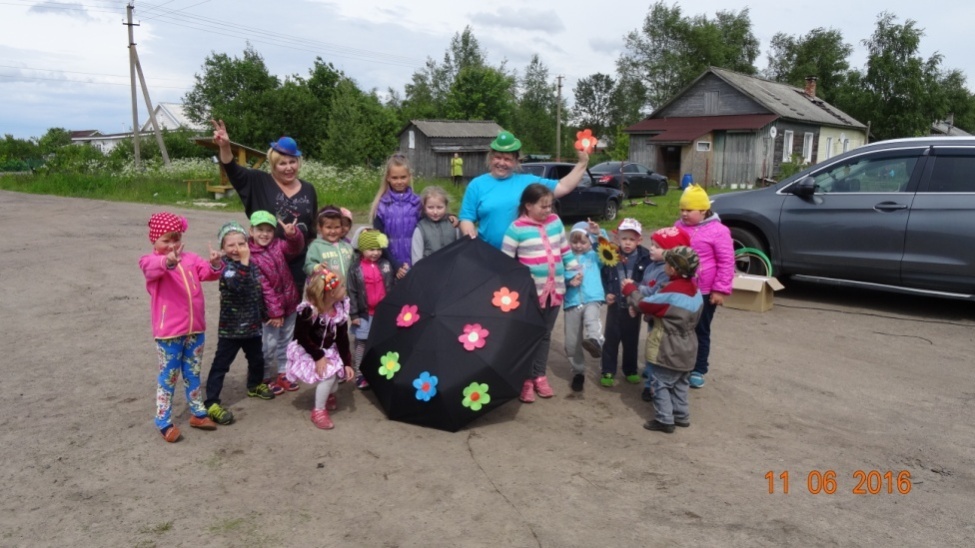            2017 год был объявлен Годом  Экологии, истории и годом 90 летия Ленинградской области , а также 315 летия  Лодейного Поля.Эти события  определяли работу наших библиотек в этом году.В зону нашего обслуживания входит 34 населённых пунктов, в том числе 3 из них находятся на расстоянии 15 км. от библиотек.             Приоритетными задачами работы наших библиотек  в отчетном году являлись:-обеспечение доступности библиотечных услуг и библиотечных фондов для жителей сельского поселения;-  организация библиотечного, библиографического и информационного обслуживания физических и юридических лиц;-  участие в формирование культурной политики сельского поселения,  сохранение культурного наследия;-  развитие, использование и сохранность книжного фонда.-  расширение контингента пользователей библиотек, совершенствование методов работы с различными категориями  читателей;-  содействие образованию, воспитанию населения, повышению его культурного уровня, правовой и социальной информации.-  привитие пользователям библиотек навыков информационной культуры;          Год по традиции мы начинаем с акции  «В новый год с новой книгой».  В рамках акции в библиотеке были оформлены выставки «Здравствуйте! А мы новенькие!», «Калейдоскоп новинок»,  рекомендательными беседами и обзорами.«Знакомьтесь: книги юбиляры 2017 года» выставка- приглашение, информ -минутка.                Историко-патриотическое воспитание, его цель пропаганда и изучение российской военной истории, военных подвигов российских солдат в Отечественных войнах и локальных конфликтах. Уважительное отношение к живым и павшим участникам минувших войн.Цикл проведенных мероприятий  способствовал формированию чувства гордости,  любви к  Отчизне, бережному отношению к историческому наследию.При проведении мероприятий по военно-патриотическому воспитанию использовать такие библиотечные формы работы как:выставки- памяти, месячник военно-патриотической книги, уроки мужества, беседы обзоры, фото-стенд, фото-альбомы.-         Любовь к малой родине, знание культурного наследия начинается с уважения к памяти предков, гордости талантами, заслугами земляков.   Краеведение приоритетное направление работы библиотек и начинается с организации фонда краеведческой литературы. К 90 летию Ленинградской области:-«Люблю отчизну я или чем гордится Лениградская область» выставка периодики, информационный час.-«История десятилетий» папка газетных вырезок.К 315 летию Лодейного Поля:-«Вот оно Поле….» выставка.- «Сказки старого дуба» громкие чтения  В библиотеках постоянно действует развёрнутая выставка- панорама «И дорог сердцу край родной» которая постоянно обновляется и пополняется.По запросам читателей проводились краеведческие чтения «Листая страницы альбома».Пополнили новой подборкой газетных статей тематические папки «Дела и люди нашего совхоза», «Живут со мною рядом земляки…»,«В Доможировском сельском поселении», «Дела и люди. Сельское хозяйство», «Культура. Спорт. Школа» и фото альбомы, «Наша история в фотографиях», «Маленькая родина моя»,» О прошлом для будущего».Два раза в год библиотека оформляет  подписку на периодические издания . Главная задача 2018 года, сохранить все показатели на уровне 2017 года.                 Основные задачи, стоящие перед библиотеками выполнялись. В течении года проводилась работа по привлечению новых читателей, применялись информационные формы работы с пользователями, это беседы рекомендательного характера, индивидуальные беседы о прочитанном.Организация и проведение мероприятий с использованием технических средств способствовали формированию образа библиотек  как современного информационного центра, таким образом, компьютер помогает привлечь читателей к чтению книг.Промышленное производствоНа территории поселения  промышленное производство представлено в основном лесозаготовительным предприятием  ООО "Доможировский ЛПХ", перерабатывающим предприятием ООО «Оять Лес», мебельная фабрика  и отдельными  предпринимателями, производящими пиломатериалы и занимающиеся заготовкой древесины.На 01 января 2018  года в  ООО «Доможировский леспромхоз» численность  работающих составила 40 человек, заготовка-37,2 тыс.м3,вывозка 37,2 тыс.м3,выручка от реализации лесопродукции составила    67,2  млн.рублей ,  ООО «Оять Лес» является  перерабатывающим предприятием с численностью на 01.01.2018г -6 человек, объем производства продукции(пиломатериалы) в 2017 году составил - 270м3, производство пиломатериалов 270 м3,  реализовано продукции на сумму 6,31 тыс.руб. Сельское хозяйствоВ нашем поселении сельскохозяйственной деятельностью на 1 января 2018 года занимаются: 1 сельскохозяйственное предприятие (работает – 64 человека), и 13 крестьянско-фермерских хозяйства. Основанная направленность агропромышленного комплекса - развитие животноводства и растениеводства. В ООО «Агрофирма Рассвет» поголовье КРС составляет  1327 голов, из них 730 дойное стадо. Два крестьянско-фермерских хозяйства специализирующихся на животноводстве - это К(Ф)Х Мокеева Олега Вячеславовича 600 КРС, 350 дойное стадо. (произведено молока-2016 т и 33,02 т мяса)К(Ф)Х Боричев Константин Валентинович 500 овец, из них 252 маточное поголовье. (производство мяса 47,37 ц)КФХ  за 2017 год произвели: картофеля 5400 т, овощей 40 т,  мяса-50,7 т, молока-2027,5 т, КФХ занимаются выращиванием картофеля, моркови, капусты, разводят кроликов, перепелов.Сегодня на собрании хочется сказать и об основных задачах на 2017 год:Бюджет  Доможировского сельского поселения на 2018 год сформирован по доходам  в сумме 22 656,7 тыс.руб., по расходам в сумме 23 332,7 тыс.руб. с прогнозируемым дефицитом 676,0 тыс.руб. Налоговые и неналоговые доходы утверждены в сумме 6 760,0 тыс.руб., безвозмездные поступления от других бюджетов бюджетной системы – 15 896,7 тыс.руб., из них дотация на выравнивание бюджетной обеспеченности поселения составляет 8 132,6 тыс.руб.В рамках данного бюджета также участия в областных программах планируем  следующие мероприятия:-продолжить Реконструкцию КОС пос.Рассвет и завершить строительство;- принять  дальнейшее участие в муниципальной долгосрочной программе  «Капитальный ремонт и ремонт автодорог общего пользования  местного значения в населенных пунктах Доможировского сельского поселения на 2018 год». Д.Вахнова Кара ул.Оятская 248п.м.- принять  участие в  муниципальной программе «Реализация проектов местных инициатив граждан в Доможировском сельском поселении» (далее – Программа), в которой определены основные направления развития сельских территорий поселения при непосредственном участии населения в осуществлении местного самоуправления, в рамках реализации областного закона Ленинградской области от 14.12.2012 № 95-оз «О содействии развитию на части территорий муниципальных образований Ленинградской области иных форм местного самоуправления». в 2018 году  планируется провести следующие  работы:1)Ремонт грунтовых дорог:   д.Горловщина  (от д.27 до д.38(200 м2),д.Вахнова Кара (от д.21 до д.15 по ул.Сосновая 444 м2), д.Александровщина (от д.17 до д.21 975 м2), д.Чегла(ул.Речная 900 м2), п.Рассвет Новый квартал(от перекрестка до водокачки 250 м2 и от перекрестка до дома Бажанова Е. 400 м2),д.Барково( от уч.Бажановой И. до дома Чухина А( 870 м2) ИТОГО :4039 м2  2) Углубление канав в д.Мошкино (600 м)3) Ограждение гражданского кладбища в д.Новинка(350 м)4) Обустройство детской площадки в пос.Рассвет( за д.№ 1)5) Строительство досок объявлений в д.Барково( 2 шт)6) Установка системы видеонаблюдения в д.Нижняя Шоткуса7)Замена светильников с установкой:   д.Вахнова Кара 20 шт,д.Нижняя Шоткуса 6 шт,п.Рассвет Новый квартал  10 шт,д.Барково (6 шт)- ИТОГО  42 шт.- принять участие  и реализовать мероприятия «О содействии участию населения в осуществлении местного самоуправления в иных формах на территориях административных центров муниципальных образований Ленинградской области» по областному закона № 3-оз.(устройство уличного освещения в дер.Доможирово)- принять участие в программе по ликвидации «Борщевика Сосновского на территории Доможировского сельского поселения;- принять участие в программе по ремонту теплотрассы в п.Рассвет и котла в д.Вахнова Кара;- преступить к реконструкции хок. коробки в п.Рассвет- преступить к строительству внутрипоселковых газопроводов в п.Рассвет, ст.Оять, д.Чегла, д.Доможирово, д.Яровщина.ОСНОВНЫЕ ПРОБЛЕМЫ требующие решения:1.Открытие аптек в поселении на базе ФАПов или частных.2. Включение в программу строительства отводящего газопровода до ГРС «Рассвет».3. Качественное оказание услуг по помывке населения в общественных банях.4. Создание рабочих мест на территории поселения.В конце выступления хотелось бы сказать большое спасибо руководителям района, депутатам Закса Лен.области, руководителям предприятий, старостам и жителям поселения за помощь в решении вопросов возникающих в нашей жизни. Уважаемые жители! Спасибо за внимание и хочу всем пожелать здоровья, успехов во всех делах и начинаниях, мира и добра в семьях.